Рабочая группа «Точка роста» 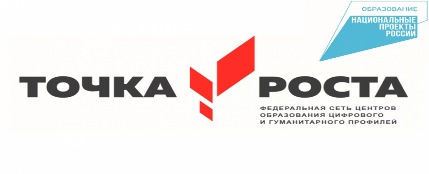 Информацияоб образовательном уровне педагогических работников Муниципального бюджетного общеобразовательного учреждения Кудиновской средней общеобразовательной школы, Багаевского района , Ростовской области.№ п/пФамилия, имя, отчество учителя(список всех педагогических работников ОО)Фамилия, имя, отчество учителя(список всех педагогических работников ОО)Образование (когда и какие учебные заведения окончил)Направление подготовки или специальность по диплому (ам) Данные о повышении квалификации, профессиональной переподготовке (учреждение, направление подготовки, год) Преподаваемый предмет (ы) и курс(ы) внеурочной деятельностис указанием классовКвалификационная категория (соответствие занимаемой должности), дата,  № приказа11Петриченко Николай НиколаевичВысшее, РГПИ,1990г.Общетехнические дисциплины2019г.  ООО «Столичный учебный центр» по программе повышение квалификации «Управление коллективом: Деятельность руководителя ОО при осуществлении управления педагогическим коллективом в контексте реализации ФГОС»,72ч. 16.02.2022 г., ООО « Центр инновационного образования и воспитания», по программе   Навыки оказания первой помощи в  ОО» (36 ч.);22.02.2022г. ГБУ ДПО РО «Ростовский институт ПК и ППРО» по программе ДПО «ЦОС» по проблеме: Цифровые образовательные ресурсы ,онлайн-сервисы и платформы для организации дистанционного обучения.18ч.11.02.2022г. ООО « Центр инновационного образования и воспитания», по программе «Федеральный государственный стандарт ООО в соответствии с приказом  Минпросвещения России №286 от31 мая 2021года»,44 часа2020г.РФ Научно-Производственное Объединение ПрофЭкспортСофт ООО «НПОПРОФЭКСПОРТСОФТ»«Использование современных дистанционных технологий и интерактивных сред электронного обучения в организации образовательного процесса в школе в условиях сложной санитарно-эпидемологической обстановки с учётом требований ФГОС»,72ч.Директор-основная должность,УчительХимия-8-11классы.Кружок по химии 8, 9,11 классСоответствие занимаемой должности «Директор» Приказ РОО  № 637 от 13.09.2020г.ПерваяПриказ МО ПО РО № 879 от 22.11.2019г.22Касьянова Елена ВасильевнаВысшее,РГПИ,1992г.Общетехнические дисциплины2020г. ГБУ ДПО РО «Ростовский институт ПК и ППРО»: Дополнительное профессиональное образование  «Управление образованием» по проблеме «Содержание и технологии проектного менеджмента как механизма стратигического развития образовательного учреждения в контексте трансформации образования» 108 часов.16.02.2022 г., ООО « Центр инновационного образования и воспитания», по программе   Навыки оказания первой помощи в  ОО» (36 ч.);22.02.2022г. ГБУ ДПО РО «Ростовский институт ПК и ППРО» по программе ДПО «ЦОС» по проблеме: Цифровые образовательные ресурсы, онлайн-сервисы и платформы для организации дистанционного обучения.18ч.11.02.2022г. ООО « Центр инновационного образования и воспитания», по программе «Федеральный государственный стандарт ООО в соответствии с приказом  Минпросвещения России №286 от31 мая 2021года»,44 часа2020г.РФ Научно-Производственное Объединение ПрофЭкспортСофт ООО «НПОПРОФЭКСПОРТСОФТ»«Использование современных дистанционных технологий и интерактивных сред электронного обучения в организации образовательного процесса в школе в условиях сложной санитарно-эпидемологической обстановки с учётом требований ФГОС»,72ч.2021г Центр инновационного образования и воспитания. По программе «Организация работы классного руководителя  в оо»,250 часов18.02.2021г. АНО ДПО «ПЛАТФОРМА» по дополнительной профессиональной программе «Современные особенности инклюзивного обучения детей с ОВЗ в ОО в соответствии С ФГОС »,144ч.Руководитель Центра образования «Точки роста»Зам.директора по УВР-основная должностьУчитель математики 6 класс,7 класс(1обучающийся) индивидуальное обучение  на дому с ОВЗ.Соответствие занимаемой должности  «зам. руководителя по УВР»Приказ МБОУ Кудиновской СОШ № 235  от 01.11.2021г.Первая Приказ МО ПО РО №46   от 25.01.2019г.33Крамарова Ирина ПавловнаВысшее,ЮФУ,2009г.«Изобразительное искусство»16.02.2022 г., ООО « Центр инновационного образования и воспитания», по программе   Навыки оказания первой помощи в  ОО» (36 ч.);22.02.2022г. ГБУ ДПО РО «Ростовский институт ПК и ППРО» по программе ДПО «ЦОС» по проблеме: Цифровые образовательные ресурсы, онлайн-сервисы и платформы для организации дистанционного обучения.18ч.11.02.2022г. ООО « Центр инновационного образования и воспитания», по программе «Федеральный государственный стандарт ООО в соответствии с приказом  Минпросвещения России №286 от31 мая 2021года»,44 часа2020г.РФ Научно-Производственное Объединение ПрофЭкспортСофт ООО «НПОПРОФЭКСПОРТСОФТ»«Использование современных дистанционных технологий и интерактивных сред электронного обучения в организации образовательного процесса в школе в условиях сложной санитарно-эпидемологической обстановки с учётом требований ФГОС»,72ч.2021г. АНО ДПО «ПЛАТФОРМА» по дополнительной профессиональной программе «Учитель ИЗО. Практический курс по методике преподавания ИЗО в условиях реализации ФГОС»,144ч.Зам. директора по ВР-основная должностьУчитель ИЗО , ОПК и,черчения.внеурочная деятельность: ОПК 5-9 классЧерчение 8,9 классСоответствие занимаемой должности « зам. руководителя ОУ»Приказ МБОУ Кудиновской СОШ №228/1  от 13.10.2021г.Первая Приказ МО ПО РО  № 879 от 22.11.2019г.44Иважова Лидия Васильевна-1,Константиновское педучилище1979г.2.Высшее,РГПИ,1984г.2008, преподавание труда и черчения в 4-8 классах общеобразова-тельнойшколы.физика03.04.2021г. ЧОУ ДПО Институт переподготовки и ПК» г .Новочеркасск по программе «Методика преподавания физики в соответствии с ФГОС» ,108ч.09.04.2021г. ЧОУ ДПО Институт переподготовки и ПК» г .Новочеркасск по программе «Методика преподавания астрономии в соответствии с ФГОС» ,144ч.04.12.2021г. ЧОУ ДПО Институт переподготовки и ПК» г .Новочеркасск по программе «Реализация  ФГОС во внеурочной деятельности» ,108ч.17.02.2022 г., ООО « Центр инновационного образования и воспитания», по программе   Навыки оказания первой помощи в  ОО» (36 ч.);22.02.2022г. ГБУ ДПО РО «Ростовский институт ПК и ППРО» по программе ДПО «ЦОС» по проблеме: Цифровые образовательные ресурсы ,онлайн-сервисы и платформы для организации дистанционного обучения.18ч.14.02.2022г. ООО « Центр инновационного образования и воспитания», по программе «Федеральный государственный стандарт ООО в соответствии с приказом  Минпросвещения России №286 от31 мая 2021года»,44 часа20.02.       2022г. ООО «Столичный учебный центр» по программе повышение квалификации «Обучающиеся с ОВЗ: Особенности организации учебной деятельности в соответствии с ФГОС»,72часа.2020г.РФ Научно-Производственное Объединение ПрофЭкспортСофт ООО «НПОПРОФЭКСПОРТСОФТ»«Использование современных дистанционных технологий и интерактивных сред электронного обучения в организации образовательного процесса в школе в условиях сложной санитарно-эпидемологической обстановки с учётом требований ФГОС»,72ч.учётом требований ФГОС»,72ч.УчительФизика7-11 классыУчительастрономиии 11класс; учитель внеурочной деятельности  7, 10, 11 классДополнительное образование (кружки)-8 класс8 класс(1обучающийся) индивидуальное обучение  на дому с ОВЗ.высшаяПриказ МО ПО РО №46  от 25.01.2019г.55Швыдкая Наталья Николаевна1.Средне-специальное,Константиновское педучилище1995г.2.Высшее,РГПУ,2000г.0312, преподавание в начальных классахбиология,география.2021г. АНО ДПО «ПЛАТФОРМА» по дополнительной профессиональной программе «Методика преподавания биологии  и инновационные подходы к организации учебного процесса в условиях реализации ФГОС» 144ч.16.02.2022 г., ООО « Центр инновационного образования и воспитания», по программе   Навыки оказания первой помощи в  ОО» (36 ч.);22.02.2022г. ГБУ ДПО РО «Ростовский институт ПК и ППРО» по программе ДПО «ЦОС» по проблеме: Цифровые образовательные ресурсы, онлайн-сервисы и платформы для организации дистанционного обучения.18ч.09.02.2022г. ООО « Центр инновационного образования и воспитания», по программе «Федеральный государственный стандарт ООО в соответствии с приказом  Минпросвещения России №286 от31 мая 2021года»,44 часа2020г.РФ Научно-Производственное Объединение ПрофЭкспортСофт ООО «НПОПРОФЭКСПОРТСОФТ»«Использование современных дистанционных технологий и интерактивных сред электронного обучения в организации образовательного процесса в школе в условиях сложной санитарно-эпидемологической обстановки с учётом требований ФГОС»,72ч.Учитель- основная должностьБиология,География.Учитель внеурочной деятельности  6, 8.Дополнительное образование (кружки)-Мир вокруг нас,9а,9Б классы.Занимательная биология 6,9а,9Б классы..Первая Приказ МО ПО РО №1043   от 26.11.2021г.6.6.Богучарова Наталья АлексеевнаВысшее, ГОУ ВПО «Ростовский Государственный Экономический университет (РИНХ)»Бухгалтерский учёт, анализ и аудит06.11.2019г.ООО Компьютерная Инженерия Бизнес-школа» по  программе «Бухгалтерский учет в государственных (муниципальных ) учреждениях: ведение бухгалтерского учета на соответствие профессиональному стандарту» Главный бухгалтер» «,код В ,уровень квалификации 6, 120 часовГлавный бухгалтер77Нестерова Нина Ивановна1.Средне-специальноеМеханико-технологический техникум г. НовочеркасскаХранение зерна и продуктов его переработкизавхоз